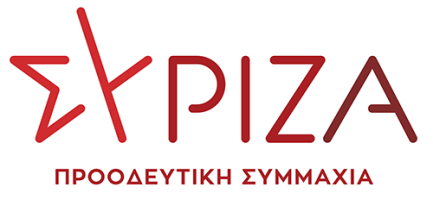 Αθήνα,  5  Σεπτεμβρίου 2022ΕΡΩΤΗΣΗ Προς την Υπουργό Παιδείας και ΘρησκευμάτωνΘέμα: «Εκτός Υπουργικής Απόφασης ειδικής μοριοδότησης οι υποψήφιοι και από άλλες πληγείσες περιοχές του νομού Ηρακλείου»Σε συνέχεια της από 1 Σεπτεμβρίου 2022 ερώτησής μας με θέμα: «Ειδική μοριοδότηση εισαγομένων στα ΑΕΙ», με την οποία ζητούσαμε την τροποποίηση της  πρόσφατα υπογεγραμμένης από την Υπουργό Παιδείας και Θρησκευμάτων Υ. Α., υπ αρ. Φ.253.2/103868/A5/26-08-22, που προβλέπει την εισαγωγή καθ’ υπέρβαση του αριθμού εισακτέων σε Σχολές, Τμήματα και εισαγωγικές κατευθύνσεις των Α.Ε.Ι. και των Ανώτατων Εκκλησιαστικών Ακαδημιών (Α.Ε.Α.) για τους μαθητές της τελευταίας τάξης του σχολικού έτους 2021-2022, καθώς και για τους αποφοίτους των περιοχών που έχουν πληγεί από φυσικές καταστροφές, για το ακαδημαϊκό έτος 2022-2023,  σας παραθέτουμε τα κάτωθι:Πέραν των περιοχών δήμων Ηρακλείου και Χερσονήσου, τις οποίες αναφέραμε αναλυτικά στην σχετική Ερώτηση της 1ης Σεπτεμβρίου, εκτός της Υπουργικής Απόφασης έμειναν και οι υποψήφιοι των Δήμων Βιάννου και περιοχών των Δήμων Γόρτυνας και Φαιστού,  οι οποίες επίσης κηρύχθηκαν σε κατάσταση έκτακτης ανάγκης.Επειδή, τίθεται θέμα ισονομίας.Επειδή, η εισαγωγή των συγκεκριμένων υποψηφίων στην τριτοβάθμια γίνεται καθ’ υπέρβαση του αριθμού των εισακτέων και όχι σε βάρος των είδη επιτυχόντων.Ερωτάται η αρμόδια Υπουργός:Προτίθεται να τροποποιήσει την Απόφασή της και να εντάξει σε αυτήν τους υποψηφίους όλων των περιοχών του νομού Ηρακλείου που έχουν κηρυχθεί σε κατάσταση έκτακτης ανάγκης πολιτικής προστασίας;Οι ερωτώντες ΒουλευτέςΒαρδάκης ΣωκράτηςΗγουμενίδης ΝικόλαοςΘραψανιώτης ΕμμανουήλΜαμουλάκης Χαράλαμπος (Χάρης)Ξανθός ΑνδρέαςΠολάκης Παύλος